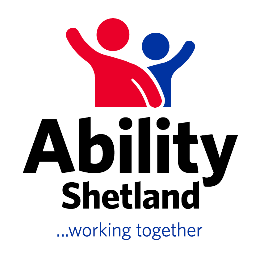 Referral Form